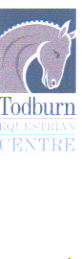 MH Halloween Show XWEDNESDAY 27th October2021                                 CLASS 1 ~ Pumpkin Pop -Poles on the ground - lead rein/assisted           ....... entry fee £25CLASS 2 ~ Witches Web   -   30-CM Show X- lead rein/assisted                     ....entry fee £25CLASS 3 ~ Frankenstein Frolic - 50 CM Show X  can be assisted                  .......entry fee £25	First 3 classes over a shortened course including the water jump – ROSETTES FOR ALL CLASS 4 ~  	Dracula Dash -70CM Show X around main XC  course..................entry fee £38CLASS 5 ~       Spiders Spring - 90CM Show X	around main XC course..................entry fee £38OPTIONAL FANCY DRESS- PRIZE FOR BEST IN EACH CLASSIN THE EVENT OF SEVERE WEATHER AN EARLY DECISION WILL BE MADE TO RUN THE EVENT IN & AROUND THE ARENASWE WILL BE ADHERING TO COVID-19 GUIDELINES - NO RESTRICTIONS ON CLASS ENTRYCLASSES WILL BE SPLIT INTO JUNIOR (16YRS & UNDER ON THE DAY) AND SENIOR IF ENOUGH ENTRIES (PLEASE STATE ON ENTRY FORM) EACH HORSE MAY ONLY BE RIDDEN ONCE BODY PROTECTORS AND APPROVED RIDING HATS MUST BE WORN AT ALL TIMESALL DOGS ON LEADSTIMES WILL BE POSTED ON: Todburn Equestrian Centre’s Facebook pageANY OBJECTIONS MUST BE MADE IN WRITING NO LATER THAN 30 MINUTES AFTER RESULTS HAVE BEEN POSTEDREFRESHMENTS AVAILABLE ALL DAYROSETTES TO 6TH PLACE IN ALL CLASSES (Prizes in Kind )ALL ENTRY FEES INCLUDE A MEDICAL FEENO HORSES TO BE LEFT UNATTENDED TIED TO HORSE BOXESXC AVAILABLE TO WALK FROM 2PM TUESDAY 26TH OCTOBER**** ENTER ONLINE  VIA: www.equoevents.co.uk  ****ENTRY FORM FOR MH Halloween SHOW X WEDNESDAY 27TH OCTOBER Entries close SUNDAY 24TH OCTOBER   (late entries only if space)		 TOTAL	 £CHEQUES MADE PAYABLE TO MFH: send to: LINDA HENDERSON, HILLVIEW, LONGHORSLEY, MORPETH  NE65 8RA (TEL 01670 788348 / 0774 5575612)		NAME..........................................................................................................................................ADDRESS..........................................................................................................................................................................................................................................................................................MOBILE PHONE NUMBER............................................................................................................ EMAIL..........................................................................................................................................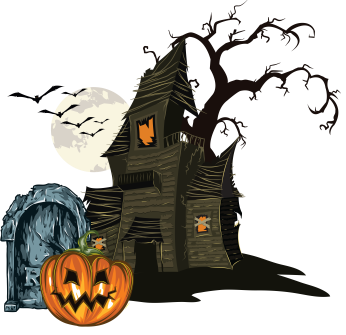 CLASS NO.RIDER   NAMEHORSE/ PONY  NAMEAGE(IF UNDER 16YRS)ENTRY FEE